المملكة العربية السعودية 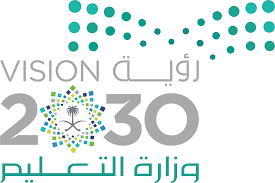      وزارة التعليم الإدارة العامة للتعليم بمنطقة     مكتب        متوسطة استعيني بالله ثم أجيبي عن الأسئلة التاليةالسؤال الأول : اكملي الفراغات التالية : من نتائج الأمن الوطني ............................... و ....................................من مجالات الأمن الوطني ............................... و ....................................يتكون الحوار من ركنين، هما ............................... و ....................................من واجبات المواطن لتحقيق الأمن الوطني ............................... و ....................................السؤال الثانيب ) اختاري المصطلح الصحيح من بين الأقواس وضعية في الفراغ المناسب        (   التنمية الذاتية - الأمن الوطنـي  - الأمن الذاتي – الحوار  -  الصداقة )     ........................... يقوم على عالقة اجتماعية بين شخصين أو أكثر...........................    هــو تبادل الحديث بين طرفين أو أكثر في قضية محددة.............................  الإجراءات التي يتخذها المواطن  لحماية نفسه وأسرته...............................  هـو الخطـط والإجراءات والأعمال التي تتخذهـا الدولة لتحقيق استقرارها ...............................  هي الجهود التي يبذلها الإنسان من أجل تطوير المهارات والقدراتالسؤال الثالث ب ) عددي ما يأتي                                                                  ( يكتفى باثنان فقط )   من آداب الحوار ..............................................................................................................................................................فوائد التنمية الذاتية للفرد............................................................................................................................................................. أنواع الحوار..............................................................................................................................................................السؤال الرابع اختاري الإجابة الصحيحة من الإجابات المتعددة  التالية  على أن تكون إجابة واحد فقط  ب )صممي خريطة مفاهيم تحتوي على اربع فوائد من فوائد الصداقة الإيجابية انتهت الأسئلةمع تمنياتي لكِ بالتوفيق                                                                                                       معلمة المادة أسئلة اختبار الفصل الدراسي الثالث 1444 هـ الصف الأول المتوسطالصف الأول المتوسطرقم الجلوسرقم الجلوساسم الطالبةالمادة اجتماعياتالزمن ساعة ونصفالزمن ساعة ونصفعدد الصفحات السؤالس1س2س3س4المصححةالمراجعةالمدققةالدرجة رقما الدرجة كتابة صنفي التفاعلات الاجتماعية التالية بكتابة إشارة     √    ( إيجابية أو سلبية  )صنفي التفاعلات الاجتماعية التالية بكتابة إشارة     √    ( إيجابية أو سلبية  )صنفي التفاعلات الاجتماعية التالية بكتابة إشارة     √    ( إيجابية أو سلبية  )صنفي التفاعلات الاجتماعية التالية بكتابة إشارة     √    ( إيجابية أو سلبية  )صنفي التفاعلات الاجتماعية التالية بكتابة إشارة     √    ( إيجابية أو سلبية  )القسوة على الصغارالقسوة على الصغارزيارة الأقارب وصلة الرحمزيارة الأقارب وصلة الرحمزيارة الأقارب وصلة الرحمإيجابيةسلبيةإيجابيةسلبيةسلبيةاحترام الطلاب للمعلمين وتقديرهماحترام الطلاب للمعلمين وتقديرهمالضغينة والسب بين الطلاب في المدرسةالضغينة والسب بين الطلاب في المدرسةالضغينة والسب بين الطلاب في المدرسةإيجابيةسلبيةإيجابيةإيجابيةسلبيةمخالفة الذوق العام وإزعاج الأخرينمخالفة الذوق العام وإزعاج الأخرينالتفاعل داخل المجتمع والتعاون والإنجاز وخدمة الوطنالتفاعل داخل المجتمع والتعاون والإنجاز وخدمة الوطنالتفاعل داخل المجتمع والتعاون والإنجاز وخدمة الوطنإيجابيةسلبيةإيجابيةإيجابيةسلبية( أ )                         اختار من العمود  (  أ  ) ما يناسبه من العمود ( ب )( أ )                         اختار من العمود  (  أ  ) ما يناسبه من العمود ( ب )( أ )                         اختار من العمود  (  أ  ) ما يناسبه من العمود ( ب )( أ )                         اختار من العمود  (  أ  ) ما يناسبه من العمود ( ب )(  أ  )(  أ  )(  ب  )(  ب  )1وكالة  الوزارة لشؤون المناطقتتولى حماية المواطنين والمقيمين والممتلكات العامة من أخطار الحريق والكوارث2قوات أمن المنشآتتتولى منح الوثائق اللازمة للمواطنين والمقيمين3المديرية العامة للسجونتتولى إدارة السجون ومتابعة شؤونها4.المديرية العامة للجوازاتتتولى حماية المواقع الحيوية والبترولية والصناعية5المديرية العامة للدفاع المدنيتتولى ما يتعلق بشؤون مناطق المملكةالجملةالتصويب 1لا يوجد  اختلاف في شـخصياتنا وأشـكالنا   2يشمل  التفاعل الاجتماعي داخل المدرسة   الوالدان والأخوة3من التعامل الإيجابي مع الوالدان رفع الصوت عليهما4الأنسان لا يمر بمراحل نمو  وتطور                                                                      5رفع الصوت وفرض الرأي من آداب الحوار6الإقناع بالدليل غير مهم في الحوارالأقران همالأقران همالأقران همكبار السن الآباء والأمهات  َمن هم في المستوى نفسهمن الأشياء المخالفة للأمن الوطنيمن الأشياء المخالفة للأمن الوطنيمن الأشياء المخالفة للأمن الوطنيالتسوق الإلكتروني الاجتماعات الأسريةنشر الوثائق الرسميةالأمن الفكري هوالأمن الفكري هوالأمن الفكري هوسلامة العقل والفهم سلامة الصحة البدنيةسلامة المؤسسات الأمنيةالإيجابية في التفاعل الاجتماعي هيالإيجابية في التفاعل الاجتماعي هيالإيجابية في التفاعل الاجتماعي هيصعوبة التطور الشعور بالقدرة على الصالحالشعور بالقدرة على الإنجاز- الهوية هي- الهوية هي- الهوية هيما يميز الشخص عن غيره توافق الشخصياتشكل المدرسة الخارجيمن عناصر الهوية الذاتيةمن عناصر الهوية الذاتيةمن عناصر الهوية الذاتيةالوعي والإدراك الأكل والشربجميع ما سبق